2013: SADTA ANNUAL MEMBERSHIP REGISTRATION FORM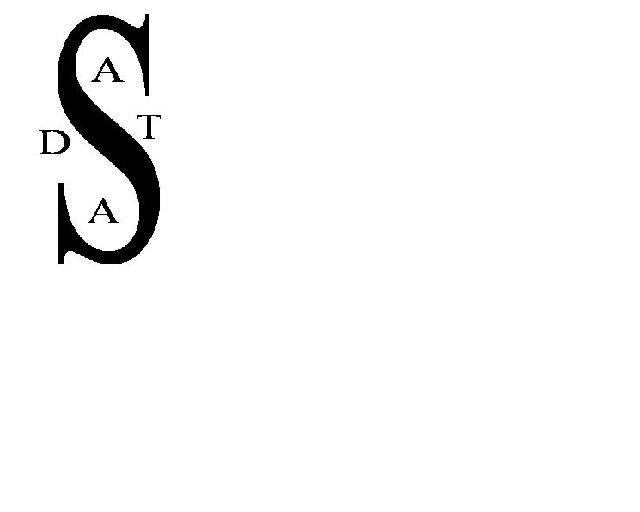 FOR AMATEUR DANCERS – BALLROOM AND LATIN AMERICAN			You may fill this form in electronically for clearer visual information												Complete form in Capital letters.Where different Ballroom and Latin partnerships exist please submit separate formsstatus secretary:  Mrs Bev Ross, PO Box 1833, Garsfontein East, 0060 Cell: 082 558 8716 Fax: 086 672 9175 or e-mail: fadr@netactive.co.za / beverler@netactive.co.za (small files only)DANCE SECTIONS 1st January 2013 (mark with an “X”)registration fees for 2013BANKING DETAILS: 	Account Holder: 	SADTA Amateur Registration		Bank: 	First National Bank, 	Branch Code/Name:   	250-112	Northmead	Account Number: 	622-1078- 6888	Type of Account: 	Cheque Account PLEASE MARK PROVINCE WITH AN    XPLEASE MARK PROVINCE WITH AN    XPLEASE MARK PROVINCE WITH AN    XPLEASE MARK PROVINCE WITH AN    XE/CAPEF/STATEGAUTENGKZNMPUMALANGAN/CAPEN/WESTW/CAPEOTHERName of School / Dance Studio’s Name: MALE PARTNER DETAILSMALE PARTNER DETAILSMALE PARTNER DETAILSMALE PARTNER DETAILSMALE PARTNER DETAILSMALE PARTNER DETAILSMALE PARTNER DETAILSMALE PARTNER DETAILSCURRENT Registered No:CURRENT Registered No:CURRENT Registered No:CURRENT Registered No:CURRENT Registered No:Nationality:  South African   /  Oher………………………Nationality:  South African   /  Oher………………………Nationality:  South African   /  Oher………………………Christian Name:Christian Name:Christian Name:Christian Name:Surname:Surname:Surname:Surname:Postal Address:Postal Address:Postal Address:Postal Address:Postal Address:Postal Address:Postal Code:Postal Code:ID NUMBER:                                                        (attach copy)   ID NUMBER:                                                        (attach copy)   ID NUMBER:                                                        (attach copy)   Passport Number                                       (attach copy)Passport Number                                       (attach copy)Passport Number                                       (attach copy)Passport Number                                       (attach copy)Passport Number                                       (attach copy)Tel: (H)(W)(Cell)(Cell)(Cell)(Cell)(Cell)Date of Registration:E-mail address:E-mail address:E-mail address:Competitor Number (Previous/Current):Competitor Number (Previous/Current):Competitor Number (Previous/Current):Competitor Number (Previous/Current):Competitor Number (Previous/Current):Gaurdian’s Name (If Applicable)Gaurdian’s Name (If Applicable)Gaurdian’s Name (If Applicable)Gaurdian’s Name (If Applicable)Gaurdian’s Name (If Applicable)Gaurdian’s Name (If Applicable)Gaurdian’s Name (If Applicable)Gaurdian’s Name (If Applicable)FEMALE PARTNER DETAILSFEMALE PARTNER DETAILSFEMALE PARTNER DETAILSFEMALE PARTNER DETAILSFEMALE PARTNER DETAILSFEMALE PARTNER DETAILSFEMALE PARTNER DETAILSFEMALE PARTNER DETAILSCURRENT Registered No:CURRENT Registered No:CURRENT Registered No:CURRENT Registered No:CURRENT Registered No:NATIONALITY:  South African / OtherNATIONALITY:  South African / OtherNATIONALITY:  South African / OtherChristian Name:Christian Name:Christian Name:Christian Name:Surname:Surname:Surname:Surname:Postal Address:Postal Address:Postal Address:Postal Address:Postal Address:Postal Address:Postal Code:Postal Code:ID NUMBER:                                                        (attach copy)        ID NUMBER:                                                        (attach copy)        ID NUMBER:                                                        (attach copy)        Passport Number                                       (attach copy) Passport Number                                       (attach copy) Passport Number                                       (attach copy) Passport Number                                       (attach copy) Passport Number                                       (attach copy) Tel: (H)(W)(CELL)(CELL)(CELL)(CELL)(CELL)Date of Registration:E-mail address:  E-mail address:  E-mail address:  Competitor Number (Previous/Current):Competitor Number (Previous/Current):Competitor Number (Previous/Current):Competitor Number (Previous/Current):Competitor Number (Previous/Current):Gaurdian’s Name (If Applicable)Gaurdian’s Name (If Applicable)Gaurdian’s Name (If Applicable)Gaurdian’s Name (If Applicable)Gaurdian’s Name (If Applicable)Gaurdian’s Name (If Applicable)Gaurdian’s Name (If Applicable)Gaurdian’s Name (If Applicable)Age GroupJuvenile   Under 12 yrsJuvenile   Under 12 yrsJuvenile   Under 12 yrsJunior        Under 16 yrsJunior        Under 16 yrsYouth          Under 21 yrsYouth          Under 21 yrsAdult 21 yrs & overAdult 21 yrs & overAdult 21 yrs & overSenior 35yrs & overSenior 35yrs & overMasters  45 & OverBallroomBallroomBeginnerBronzeBronzeSilverGold NoviceNovicePre-ChampChampChampPoints at 31/12/2012 ..................Points at 31/12/2012 ..................Latin AmericanLatin AmericanBeginnerBronzeBronzeSilverGold NoviceNovicePre-ChampChampChampPoints at 31/12/2012 ..................Points at 31/12/2012 ..................1:Fees when current "CLOTH NUMBER IS RETURNED" - **(NO FAXES/emails allowed)** R 55 00 person for JUV/JNR sections (15/Under)      R110.00 per person for YOUTH/ADULT/SENIOR sections (16yrs and Over).R 55 00 person for JUV/JNR sections (15/Under)      R110.00 per person for YOUTH/ADULT/SENIOR sections (16yrs and Over).2:Fees for Faxed Registrations - (No Cloth Number need be returned) R 65 00 person for JUV/JNR sections (15/Under)    R120.00 per person for YOUTH/ADULT/SENIOR sections (16yrs and Over).R 65 00 person for JUV/JNR sections (15/Under)    R120.00 per person for YOUTH/ADULT/SENIOR sections (16yrs and Over).Office Use:  Date of deposit:                        Amt Pd:                              Ref:Cloth Returned: Y/N 